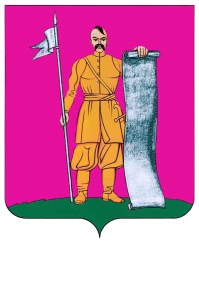 СОВЕТ  СТАРОЩЕРБИНОВСКОГО  СЕЛЬСКОГО  ПОСЕЛЕНИЯ ЩЕРБИНОВСКОГО  РАЙОНА  ЧЕТВЕРТОГО СОЗЫВАтретья  СЕССИЯРЕШЕНИЕот 13.11.2019									               № 6станица СтарощербиновскаяО передаче администрацией Старощербиновского сельского поселения Щербиновского района администрациимуниципального образования Щербиновский район полномочий по осуществлению внутреннего муниципального финансового контроля на 2020 год В соответствии с Бюджетным кодексом Российской Федерации, частью 4 статьи 15 и статьей 47 Федерального закона от 06 октября 2003 года № 131-ФЗ «Об общих принципах организации местного самоуправления в Российской Федерации», Уставом Старощербиновского сельского поселения Щербиновского района, решением Совета Старощербиновского сельского поселения Щербиновского района от 27 апреля 2007 года № 6 «Об утверждении положения о порядке заключения соглашений с органами местного самоуправления муниципального образования Щербиновский район о передаче ему осуществления части полномочий органов местного самоуправления Старощербиновского сельского поселения Щербиновского района», решением Совета Старощербиновского сельского поселения Щербиновского района от 02 июля 2018 года № 2 «Об утверждении положения о бюджетном процессе в Старощербиновском сельском поселении» (с изменением от 15 марта 2019 года № 3), Совет Старощербиновского сельского поселения Щербиновского района                        р е ш и л:1. Передать администрации муниципального образования Щербиновский район осуществление полномочий администрации Старощербиновского сельского поселения Щербиновского района по осуществлению внутреннего муниципального финансового контроля на 2020 год.2. Администрации Старощербиновского сельского поселения Щербиновского района заключить с администрацией муниципального образования Щербиновский район соглашение о передаче администрации муниципального обра-зования Щербиновский район полномочий по осуществлению внутреннего муниципального финансового контроля на 2020 год, согласно приложению к настоящему решению.3. Общему отделу администрации Старощербиновского сельского поселения Щербиновского района (Шилова):1) разместить настоящее решение в информационно-телекоммуникационной сети «Интернет» на официальном сайте администрации Старощербиновского сельского поселения Щербиновского района (http://starsсherb.ru) в меню сайта «Совет поселения», «Решения Совета», «за 2019 год»;2) официально опубликовать настоящее решение в периодическом печатном издании «Информационный бюллетень органов местного самоуправления Старощербиновского сельского поселения Щербиновского района».4. Финансово-экономическому отделу администрации Старощербиновского сельского поселения Щербиновского района (Калмыкова):1) не позднее 3 рабочих дней после подписания разместить соглашение о передаче администрацией Старощербиновского сельского поселения Щербиновского района администрации муниципального образования Щербиновский район полномочий по осуществлению внутреннего муниципального финансового контроля на 2020 год (далее - Соглашение) в информационно-телекоммуникационной сети «Интернет» на официальном сайте администрации Старощербиновского сельского поселения Щербиновского района (http://starsсherb.ru) в меню сайта «Администрация», «Соглашения, заключенные между органами местного самоуправления»;2) официально опубликовать Соглашение в периодическом печатном издании «Информационный бюллетень органов местного самоуправления Старощербиновского сельского поселения Щербиновского района».5. Контроль за выполнением настоящего решения возложить на комиссию Совета Старощербиновского сельского поселения Щербиновского района по бюджету и экономическому развитию сельского поселения (Маслов).6. Решение вступает в силу на следующий день после его официального опубликования и распространяется на правоотношения с 1 января 2020 года по 31 декабря 2020 года.СОГЛАШЕНИЕо передаче администрацией Старощербиновскогосельского поселения Щербиновского районаадминистрации муниципального образованияЩербиновский район полномочий по осуществлениювнутреннего муниципального финансового контроляна 2020 годстаница Старощербиновская                                         «___» ________20__ годаАдминистрация Старощербиновского сельского поселения Щербиновского района (далее - Администрация поселения) в лице главы Старощербиновского сельского поселения Щербиновского района ____________________________________, действующего на основании Устава Старощербиновского сельского поселения Щербиновского района с одной стороны и администрация муниципального образования Щербиновский район (далее - Администрация района) в лице главы муниципального образования Щербиновский район ___________________________, действующего на основании Устава муниципального образования Щербиновский район с другой стороны, руководствуясь частью 4 статьи 15 Федерального закона от 06 октября 2003 года № 131-ФЗ «Об общих принципах организации местного самоуправления в Российской Федерации», решением Совета Старощербиновского сельского поселения Щербиновского района от ________________                                           № _____«_________________», решением Совета муниципального образования Щербиновский район от __________ № _____ «_________________» заключили настоящее соглашениео передаче администрацией Старощербиновского сельского поселения Щербиновского районаадминистрации муниципального образования Щербиновский район полномочий по осуществлению внутреннего муниципального финансового контроля на 2020 год (далее - Соглашение) о нижеследующем:1.	Предмет Соглашения1.1.	Администрация поселения передает, а Администрация района принимает полномочия, перечисленные в пункте 1.2 настоящего Соглашения.1.2.	Администрация поселения передает следующие полномочия по осуществлению внутреннего муниципального финансового контроля:1.2.1.	Согласно статье 269.2 Бюджетного кодекса Российской Федерации:контроль за соблюдением положений правовых актов, регулирующих бюджетные правоотношения, в том числе устанавливающих требования к бухгалтерскому учету и составлению и представлению бухгалтерской (финансовой) отчетности муниципальных учреждений;контроль за соблюдением положений правовых актов, обусловливающих публичные нормативные обязательства и обязательства по иным выплатам физическим лицам из бюджета Старощербиновского сельского поселения Щербиновского района (далее - бюджет поселения), а также за соблюдением условий договоров (соглашений) о предоставлении средств из бюджета поселения, муниципальных контрактов;контроль за соблюдением условий договоров (соглашений), заключенных в целях исполнения договоров (соглашений) о предоставлении средств из бюджета поселения, а также в случаях, предусмотренных Бюджетным кодексом Российской Федерации, условий договоров (соглашений), заключенных в целях исполнения муниципальных контрактов;контроль за достоверностью отчетов о результатах предоставления и (или) использования бюджетных средств (средств, предоставленных из бюджета поселения), в том числе отчетов о реализации муниципальных программ, отчетов об исполнении муниципальных заданий, отчетов о достижении значений показателей результативности предоставления средств из бюджета поселения;контроль в сфере закупок, предусмотренный законодательством Российской Федерации о контрактной системе в сфере закупок товаров, работ, услуг для обеспечения государственных и муниципальных нужд.1.2.2. В рамках осуществления контроля в сфере закупок, осуществляется контроль за:соблюдением правил нормирования в сфере закупок, предусмотренного статьей 19 Федерального закона от 5 апреля 2013 года № 44-ФЗ «О контрактной системе в сфере закупок товаров, работ, услуг для обеспечения государственных и муниципальных нужд»;определением и обоснованием начальной (максимальной) цены контракта, заключаемого с единственным поставщиком (подрядчиком, исполнителем), начальной цены единицы товара, работы, услуги, начальной суммы цен единиц товара, работы, услуги;применением заказчиком мер ответственности и совершения иных действий в случае нарушения поставщиком (подрядчиком, исполнителем) условий контракта;соответствия поставленного товара, выполненной работы (ее результата) или оказанной услуги условиям контракта;своевременности, полноты и достоверности отражения в документах учета поставленного товара, выполненной работы (ее результата) или оказанной услуги;соответствия использования поставленного товара, выполненной работы (ее результата) или оказанной услуги целям осуществления закупки.1.3. Для осуществления полномочий Администрацией поселения из бюджета поселения передает бюджету муниципального образования Щербиновский район (далее - бюджет района) межбюджетные трансферты, определяемые в соответствии с разделом 2 настоящего Соглашения.2. Порядок определения и предоставления объемамежбюджетных трансфертов2.1. Объем межбюджетных трансфертов на финансовый год, представляемых из бюджета поселения в бюджет района на осуществление полномочий, предусмотренных настоящим Соглашением, определяется как произведение следующих множителей и округляется до тысяч:2.1.1. Расходы на оплату труда, лиц администрации муниципального образования Щербиновский район, в чьи непосредственные должностные обязанности входит осуществление деятельности по реализации переданного полномочия.2.1.2. Количество поселений Щербиновского района.2.1.3. Коэффициент средств материального обеспечения.2.1.4. Коэффициент объема осуществляемых полномочий.2.1.5. Коэффициент объема дохода.2.2. Расходы на оплату труда субъекта финансового контроля (заведующий сектором, два главных специалиста) определяются в соответствии с положением оплаты труда субъекта финансового контроля с учетом начислений в государственные внебюджетные фонды (30,2%).2.3. Количество поселений Щербиновского района, равно 8.2.4. Коэффициент средств материального обеспечения исполнения переданных полномочий, составляющий 4 % от финансового обеспечения и равный 1,04.2.5. Коэффициент объема осуществляемых полномочий, который определяется исходя из численности населения поселения на 1 января 2019 года.2.6. Коэффициент объема доходов, который определяется исходя из доходной части бюджета поселения за 2018 год.2.7. Объем межбюджетных трансфертов на период действия настоящего Соглашения, определенный в установленном выше порядке, составляет 103000 (сто три тысячи) рублей согласно расчету, приложение № 1 к настоящему Соглашению. 2.8. Для проведения контрольных и экспертно-аналитических мероприятий, предусмотренных поручениями и предложениями главы Поселения, предоставляется дополнительный объем межбюджетных трансфертов, размер которого определяется дополнительным соглашением в установленном настоящим Соглашением порядке.2.9. Годовой объем межбюджетных трансфертов, определенный настоящим Соглашением, перечисляется двумя частями в сроки: до 1 февраля 2020 года (не менее 1/2 годового объема межбюджетных трансфертов) и                    до 1 октября 2020 года (оставшаяся часть межбюджетных трансфертов). Дополнительный объем межбюджетных трансфертов перечисляется в сроки, установленные дополнительным соглашением.2.10. Расходы бюджета поселения на предоставление межбюджетных трансфертов планируются и исполняются в соответствии с лимитом бюджетных обязательств, утвержденных решением о бюджете поселения на соответствующий период.2.11. Межбюджетные трансферты зачисляются в бюджет района по коду бюджетной классификации доходов _________________________.3. Права и обязанности сторон3.1. Права и обязанности Администрации района:3.1.1. Администрация района при организации и осуществлении внутреннего муниципального финансового контроля руководствуется следующими принципами:независимость;профессиональная компетентность;должная тщательность.3.1.2. Должностные лица Администрации района при организации и осуществлении внутреннего муниципального финансового контроля, при предъявлении служебного удостоверения с соблюдением установленных законодательством Российской Федерации, Краснодарского края и муниципальными правовыми актами Старощербиновского сельского поселения Щербиновского района требований и условий, имеют право:находиться на территории, в административных зданиях и служебных помещениях объекта контроля;вносить, выносить и пользоваться собственными техническими средствами, в том числе компьютерами, ноутбуками, калькуляторами, телефонами;знакомиться со всеми документами, имеющими отношение к предмету проверки, в том числе хранящимися в электронной форме в базах данных проверяемых органов и организаций, при необходимости получать заверенные копии;знакомиться с технической документацией к электронным базам данных;получать необходимые письменные объяснения от должностных, материально ответственных и иных лиц объекта контроля справки и сведения по вопросам, возникающим в ходе проверки (ревизии), и заверенные копии документов, необходимых для проведения контрольных действий, и после надлежащего их оформления приобщать к материалам проверки (ревизии) (письменные копии документов на бумажных носителях должны быть сшиты, пронумерованы, подписаны уполномоченным лицом и скреплены печатью организации), а также эти документы в электронной форме. В случае отказа от представления указанных объяснений, справок, сведений и копий документов в акт (справку) проверки (ревизии) вносится соответствующая запись;требовать и получать устные разъяснения по существу проверяемых вопросов;запрашивать в установленном порядке и получать от Администрации поселения, муниципальных учреждений Старощербиновского сельского поселения Щербиновского района информацию, материалы, в том числе в электронном виде, необходимые для принятия решений по отнесенным к компетенции органа финансового контроля вопросам, а также реализации поставленных перед органом финансового контроля задач.3.1.3. Администрация района при организации и осуществлении внутреннего муниципального финансового контроля обязана:перед началом проверки ознакомить под роспись руководителя объекта контроля с его правами и обязанностями в период проведения проверки (ревизии);выяснить все существенные обстоятельства, касающиеся предмета про-верки (ревизии);обеспечить сохранность и возврат полученных оригиналов документов; соблюдать установленный режим работы и условий функционирования объекта контроля;обеспечить охрану конфиденциальности сведений, ставших известными в ходе осуществления проверки (ревизии) сведений, связанных с деятельностью объекта контроля, составляющих служебную, банковскую налоговую, коммерческую тайну или тайну связи.3.1.4. Любой из должностных лиц, направляемых Администрацией района для проведения внутреннего муниципального финансового контроля обязан:сообщить своему непосредственному руководителю о личной заинтересованности при исполнении обязанностей, которая может привести к конфликту интересов (при наличии таковой);соблюдать этику поведения муниципальных служащих; соблюдать требования регламента при выполнении административных процедур или административных действий;обеспечить соблюдение прав лиц, в отношении которых осуществляются мероприятия по контролю и надзору;докладывать руководителю субъекта финансового контроля (его заместителю) о ходе проведения проверки, выявленных нарушениях, обстоятельствах, требующих немедленного реагирования, в том числе о случаях непредставления проверяемым лицом затребованных к проверке (ревизии) документов, пояснений и объяснений.3.1.5. Администрация района обязана предоставить в Администрацию поселения информацию об осуществлении предусмотренных настоящим Соглашением полномочий. 3.1.6. Администрация района обязана предоставить в Администрацию поселения отчет о расходовании средств межбюджетных трансфертов, предусмотренных настоящим Соглашением в срок до 1 февраля 2021 года, согласно приложению № 2 к Соглашению.3.2 . Права и обязанности Администрации поселения:3.2.1 Администрация поселения имеет право:знакомиться с его правами и обязанностями в период проведения проверки (ревизии) до ее начала под роспись;знакомиться с актом проверки (ревизии); получать экземпляр акта проверки (ревизии); представлять разногласия по акту проверки (ревизии); обжаловать действия (бездействия) и решения, осуществляемые (принятые) в ходе исполнения полномочий по муниципальному финансовому контролю должностными лицами Администрации района в досудебном порядке;оспаривать в суде общей юрисдикции решение, действие (бездействие) субъекта финансового контроля, его должностных лиц.3.2.2. Администрация поселения обязана:предоставлять документы, имеющие отношение к предмету проверки (ревизии), в том числе на электронных носителях (в электронном виде); выдавать заверенные копии документов; давать устные и письменные объяснения, справки и сведения по вопросам, возникающим в ходе проверки (ревизии);обеспечивать необходимые условия должностным лицам Администрации при проведении контрольных мероприятий;информировать Администрацию района о результатах рассмотрения представлений (предписаний) по устранению выявленных нарушений.3.2.3. Требования и запросы Администрации района, предъявляемые ею в рамках реализации предоставленных полномочий, являются обязательными для должностных лиц объекта финансового контроля.4. Ответственность сторон4.1. Стороны несут ответственность за неисполнение (ненадлежащее исполнение) предусмотренных настоящим Соглашением обязанностей, в соответствии с законодательством Российской Федерации и настоящим Соглашением.4.2. В случае не перечисления (неполного перечисления) в бюджет района межбюджетных трансфертов по истечении 15 рабочих дней с даты, предусмотренной настоящим Соглашением, Администрация района вправе потребовать от Администрации поселения уплату неустойки. Неустойка начисляется за каждый день просрочки исполнения обязательства, предусмотренного Соглашением, начиная со дня, следующего за днем истечения установленного Соглашением срока исполнения обязательства. Размер такой неустойки устанавливается равным одной трехсотой, действующей на день уплаты неустойки, ключевой ставки Банка России.5. Заключительные положения5.1. Изменения и дополнения в настоящее Соглашение могут быть вне-сены по взаимному согласию сторон путем составления дополнительного соглашения в письменной форме, являющегося неотъемлемой частью настоящего Соглашения.5.2. Действие настоящего Соглашения может быть прекращено досрочно по соглашению сторон либо в случае направления одной из сторон другой стороне уведомления о расторжении Соглашения.5.3. Соглашение прекращает действие после окончания проводимых в соответствии с ним контрольных и экспертно-аналитических мероприятий, начатых до заключения соглашения о прекращении его действия (направления уведомления), за исключением случаев, когда соглашением сторон предусмотрено иное. 5.4. Неурегулированные сторонами споры и разногласия, возникшие при исполнении настоящего Соглашения, подлежат рассмотрению в порядке, предусмотренном действующим законодательством.5.5. Настоящее Соглашение составлено в двух экземплярах, имеющих одинаковую юридическую силу, по одному экземпляру для каждой из сторон.6. Срок действия Соглашения6.1. Настоящее Соглашение подлежит официальному опубликованию и распространяет свое действие на правоотношения с 1 января 2020 года по         31 декабря 2020 года.7.	Адреса и реквизиты сторонГлаваСтарощербиновского сельского поселенияЩербиновского района			                                              В.Г. ПодолянкоРасчет объема межбюджетных трансфертов, передаваемых из бюджета Старощербиновского сельскогопоселения Щербиновского района в бюджет муниципальногообразования Щербиновский район на исполнение полномочийпо осуществлению внутреннего муниципальногофинансового контроля на 2020 годОбъем межбюджетных трансфертов, передаваемых из бюджета Старощербиновского сельского поселения Щербиновского района (далее - бюджет поселения) в бюджет муниципального образования Щербиновский район (далее - бюджет района) на осуществление администрацией муниципального образования Щербиновский район полномочий по осуществлению внутреннего муниципального финансового контроля на 2020 год составляет 103000 (сто три тысячи) рублей и определяется по формуле:ОМТ = ФО/КП * КМО * КОР * КОД, где:ОМТ - объем межбюджетных трансфертов, предоставляемых из бюджета поселения в бюджет района;ФО - финансовое обеспечение исполнения переданных полномочий, включающее в себя расходы на оплату труда субъекта финансового контроля (заведующий сектором, два главных специалиста) определяются в соответствии с положением оплаты труда субъекта финансового контроля с учетом начислений в государственные внебюджетные фонды (30,2%): 564224,30 рубля;КП - количество поселений, равное 8;КМО - коэффициент средств материального обеспечения исполнения переданных полномочий, составляющий 4 % от финансовых обязательств и равный 1,04;КОР - коэффициент объема работ в размере 1,4, который определяется исходя из численности населения поселения на 1 января 2019 года (16906 человек) и устанавливается в следующих значениях:а) для сельских поселений, численность населения которых не превышает 5 тысяч человек:б) для сельских поселений, численность населения которых превышает 
5 тысяч человек:КОД - коэффициент объема доходов в размере 1, который определяется исходя из доходной части бюджета поселения за 2018 год (92,1 млн. рублей) и устанавливается в следующих значениях:	ОМТ при расчете округляется до тысяч рублей:ОМТ = 564224,30/8 * 1,04 * 1,40 * 1,00 = 102688,77 = 103000 (рублей).ГлаваСтарощербиновского сельского поселенияЩербиновского района			                                                  В.Г. ПодолянкоОтчет о расходовании межбюджетных трансфертов, передаваемых из бюджета Старощербиновского сельскогопоселения Щербиновского района в бюджет муниципальногообразования Щербиновский район на исполнение полномочийпо осуществлению внутреннего муниципальногофинансового контроля за 2020 год_______________/________________/_____________/      должность                   подпись                          ФИОИсполнитель: _______________/_________/__________/                                подпись                 ФИО             телефонГлаваСтарощербиновского сельского поселенияЩербиновского района			                                                  В.Г. ПодолянкоЗаместитель председателяСовета Старощербиновскогосельского поселенияЩербиновского района                                       А.Е. МаксимоваГлаваСтарощербиновского сельского поселенияЩербиновского района                                       В.Г. Подолянко ПРИЛОЖЕНИЕк решению СоветаСтарощербиновского сельскогопоселения Щербиновского районаот 13.11.2019 № 6АдминистрацияСтарощербиновскогосельского поселенияЩербиновского района,353620, Краснодарский край,Щербиновский район,ст-ца Старощербиновскаяул. Советов, д. 70тел.факс +7 (86151) 7-81-83ОГРН 1052332476943ИНН 2358007103КПП 235801001Администрация муниципального образованияЩербиновский район,353620, Краснодарский край,Щербиновский район,ст-ца Старощербиновская,ул. Советов, д. 68тел.факс +7 (86151) 7-81-35ОГРН 1022305031781ИНН 2358001380КПП 235801001Расчетный счет 40204810000000000427Южное  ГУ ЦБ РФ г. КраснодарБИК 040349001(администрация МО Щербиновский район л/с 04183023290)р/с 40101810300000010013Южное  ГУ ЦБ РФ г. КраснодарБИК 040349001Глава Старощербиновского сельскогопоселения Щербиновского района____________________________          (подпись)                            (ФИО)«__» ____________ 201__ г.Глава муниципального образованияЩербиновский район_______________________________           (подпись)                                 (ФИО)«__» ____________ 201__ г.ПРИЛОЖЕНИЕ № 1к Соглашениюо передаче администрациейСтарощербиновского сельскогопоселения Щербиновского районаадминистрации муниципальногообразования Щербиновский район полномочий по осуществлениювнутреннего муниципальногофинансового контроля на 2020 год Численность населения,                  человекЗначение коэффициента объема услугменее 5000,10500-10000,151001-15000,201501-20000,252001-25000,30более 25000,35Численность населения,                  человекЗначение коэффициента объема услуг5001-60001,006001-70001,057001-80001,108001-90001,159001-100001,2010001-110001,2511001-120001,3012001-130001,35более 130001,40Годовой доход, млн. руб.Значение коэффициента объема доходовменее 100,75от 10 - до 200,80от 20 - до 300,85от 30 - до 400,90от 40 - до 500,95более 501,00Администрация Старощербиновского сельского поселения Щербиновского района,353620, Краснодарский край,Щербиновский район,ст-ца Старошербиновская,ул. Советов, д. 70тел.факс +7 (86151) 78183ОГРН 1052332476943ИНН 2358007103 КПП 235801001Администрация муниципального образования Щербиновский район,353620, Краснодарский край,Щербиновский район,ст. Старошербиновская,ул. Советов, д. 68 тел.факс +7 (86151) 78135Наименование получателя:УФК по Краснодарскому краю (ФУадминистрации МО Щербиновский район)лицевой счет бюджета района (04183И28880) ОГРН 1022305031781ИНН 2361004039КПП 236101001Расчетный счет 40204810900000000427Банк получателя:Южное ГУ Банка России,г. КраснодарБИК 040349001Расчетный счет 40101810300000010013Банк получателя:Южное ГУ Банка России,г. КраснодарБИК 040349001 ОКТМО 03659000000Глава Старощербиновского сельскогопоселения Щербиновского района____________________________            (подпись)                             (ФИО)«___» ____________ 20__г.Глава муниципального образованияЩербиновский район__________________________         (подпись)                           (ФИО)«___» ____________ 20__г.ПРИЛОЖЕНИЕ № 2к Соглашениюо передаче администрациейСтарощербиновского сельскогопоселения Щербиновского районаадминистрации муниципальногообразования Щербиновский район полномочий по осуществлениювнутреннего муниципальногофинансового контроля на 2020 год Код бюджетной классификации расхода (КЦСР, КВР, КОСГУ)Утверждено бюджетных ассигнованийПоступило средствКассовое исполнениеНеиспользованные назначенияПричина образования остатка123456ИтогоАдминистрация Старощербиновского сельского поселения Щербиновского района,353620, Краснодарский край,Щербиновский район,ст-ца Старошербиновская,ул. Советов, д. 70тел.факс +7 (86151) 78183ОГРН 1052332476943ИНН 2358007103 КПП 235801001Администрация муниципального образования Щербиновский район,353620, Краснодарский край,Щербиновский район,ст. Старошербиновская,ул. Советов, д. 68 тел.факс +7 (86151) 78135Наименование получателя:УФК по Краснодарскому краю (ФУадминистрации МО Щербиновский район)Лицевой счет бюджета района (04183И28880) ОГРН 1022305031781ИНН 2361004039КПП 236101001Расчетный счет 40204810900000000427Банк получателя:Южное ГУ Банка России,г. КраснодарБИК 040349001Расчетный счет 40101810300000010013Банк получателя:Южное ГУ Банка России,г. КраснодарБИК 040349001 ОКТМО 03659000000Глава Старощербиновского сельскогопоселения Щербиновского района____________________________            (подпись)                             (ФИО)«___» ____________ 20__г.Глава муниципального образованияЩербиновский район__________________________         (подпись)                           (ФИО)«___» ____________ 20__г.